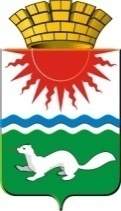 АДМИНИСТРАЦИЯ  СОСЬВИНСКОГО ГОРОДСКОГО ОКРУГАП О С Т А Н О В Л Е Н И Еот  09.04.2020  №  219				                     п.г.т. СосьваО признании утратившим силу постановления администрации Сосьвинского городского округа № 145 от 12.03.2020 «Об ограничении движения  транспортных средств по автомобильным дорогам общего пользования местного значения на территории  Сосьвинского городского округа в весенний период 2020 года»	В целях исполнения пункта 6 протокола Заместителя Председателя Правительства Российской Федерации М.Ш. Хуснуллина от 16.03.2020 № МХ-П16-23пр «О неприменении на весенний период 2020 года временного ограничения движения по автомобильным дорогам местного значения транспортных средств с нагрузкой на ось, превышающей предельные значения», руководствуясь ст. 27, 30, 45 Устава Сосьвинского городского  округа, администрация Сосьвинского городского округаПОСТАНОВЛЯЕТ:	1. Постановление администрации № 145 от 12.03.2020 «Об ограничении движения  транспортных средств по автомобильным дорогам общего пользования местного значения на территории Сосьвинского городского округа в весенний период 2020 года» признать утратившим силу.2. Настоящее постановление опубликовать в газете «Серовский рабочий», разместить на официальном сайте администрации Сосьвинского городского округа.3. Контроль за исполнением настоящего постановления возложить на Первого заместителя главы администрации Сосьвинского городского округа А.В. Киселева.Глава Сосьвинскогогородского округа                                                                                           Г.Н. Макаров